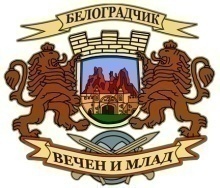 О Б Щ И Н С К И   С Ъ В Е Т   Б Е Л О Г Р А Д Ч И К3900 Белоградчик, ул. “Княз Борис І” № 6,  тел. 0877875959ДОКМЕТ НА ОБЩИНА БЕЛОГРАДЧИКОБЛАСТЕН УПРАВИТЕЛ ВИДИН        На основание чл.23, ал.4, т.1 от ЗМСМА, ще се проведе заседание на Общински съвет Белоградчик на 23.06.2021г. от 10.00 часа в залата на Младежки дом, при следния                                  ПРОЕКТ НА ДНЕВЕН РЕД:Приемане на решение относно отдаване под наем на земеделски земи от общински поземлен фонд.- Вх. ОбС№117/ 14.06.2021г.Приемане на решение относно одобряване на План-сметка за финансово обезпечаване на събитията, посветени на празника на града „Петровден” и провеждането на Традиционния Белоградчишки панаир от 26-ти до 29-ти  юни, 2021г.Приемане на решение относно участие в редовно общо събрание на акционерите на „Многопрофилна болница за активно лечение „Света Петка” АД гр. Видин.Приемане на решение относно провеждане на публично обсъждане на годишния отчет за изпълнението на бюджета на община Белоградчик за 2020г.Приемане на решение относно приемане на Наредба за определяне и администриране на местните такси и цени на услуги на територията на община Белоградчик.Приемане на решение относно  отдаване под наем на земеделски земи от общински поземлен фонд.- Вх. ОбС№122/ 15.06.2021г.Приемане на решение относно разпореждане с общинска собственост.- Вх. ОбС№124/ 16.06.2021г.Приемане на решение относно разпореждане с общинска собственост- продажба на поземлен имот- Вх. ОбС№125/ 16.06.2021г.Приемане на решение относно корекция на поименни списъци за капиталови разходи за 2021 година.Приемане на решение относно обсъждане и одобряване на Годишен отчет за изпълнение през 2020г. на „Програма за управление на отпадъците на община Белоградчик”, разработена за периода 2016-2020г.Приемане на решение относно изменение на Решение №229, взето с Протокол №22 от 28.05.2021г.Приемане на решение относно разпореждане с общинска собственост- продажба на поземлен имот.Приемане на решение относно разпореждане с общинска собственост- продажба на общинска земя на собственика на построената върху нея сграда.Изказвания, питания, становища и предложения на граждани.Комисията по бюджет, финанси, европейски фондове и туризъм ще  проведе заседание на  21.06.2020 г. от 10.00 часа в залата на Младежки дом.Комисията по устройство на територията, пътна и селищна мрежа, околна среда и благоустрояване ще  проведе заседание на 21.06.2021 г. от 11.00 часа в залата на Младежки дом.Комисията по култура, образование, здравеопазване, социални дейности и спорт ще  проведе заседание на  21.06.2021 г. от 12.00 часа в залата на Младежки дом. БОЯН МИНКОВ:Председател на Общински съвет Белоградчик